Termine und Veranstaltungen des evangelischen Kinderhauses Regenbogen 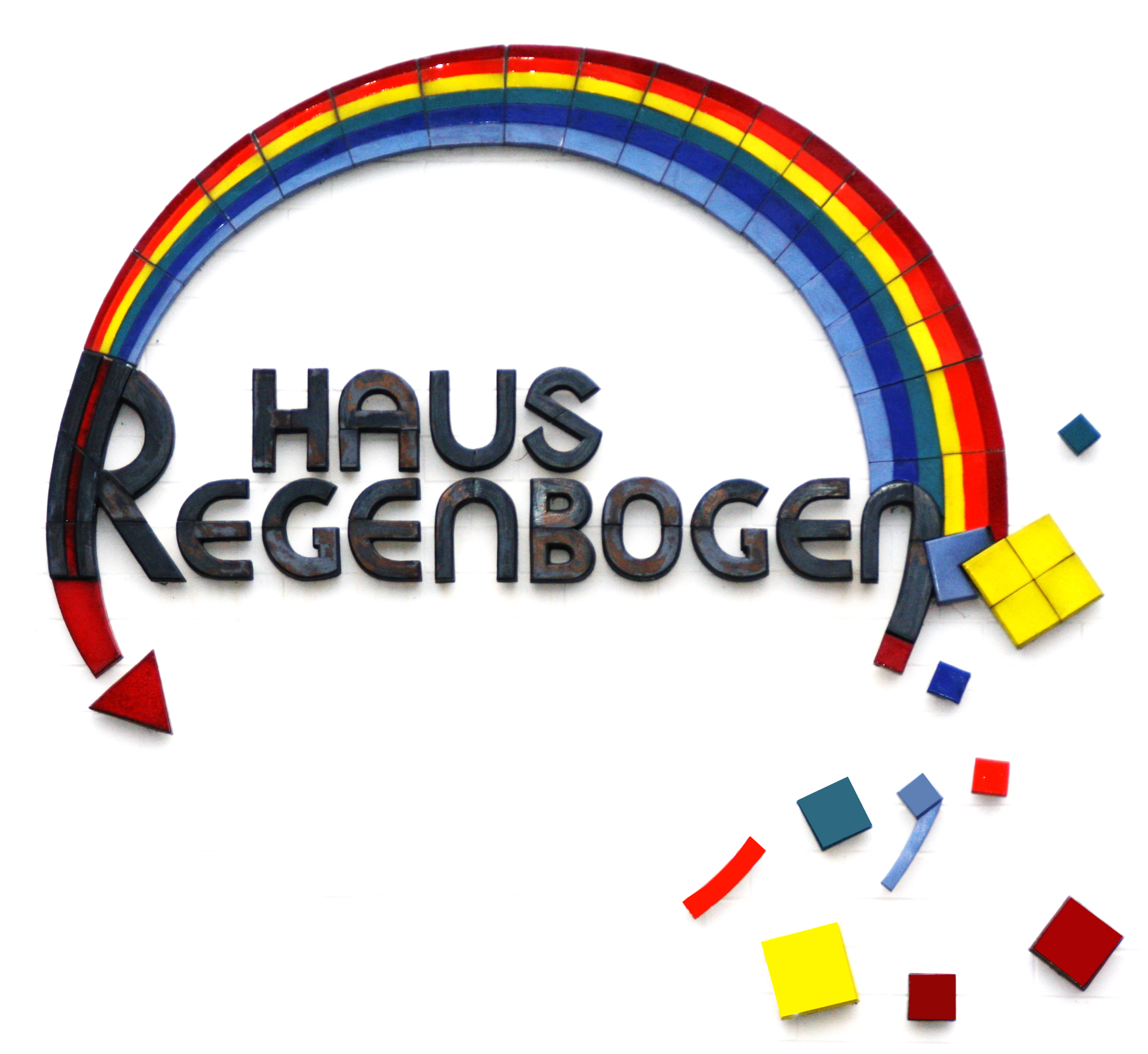 von September 2023 – August 2024Schließtage: 	23.12.2023 – 07.01.2024	 (Weihnachten)			02.04.2024 – 05.04.2024  	 (Ostern)			31.05.2024				 Brückentag geschlossen			05.08.2024 – 16.08.2024	 (Sommerschließtage)Gartenaktion im Frühjahr 	> Termin wird durch Aushang bekannt gegebenWochenfrühstück 					> jeden MittwochOutdoortag Kindergartenkinder			> jeden FreitagWaldwoche  05.06.24 – 14.06.24										Änderungen vorbehaltenWochentagDatumUhrzeitVeranstaltungsort/ TreffpunktThemaReferentTeilnehmerFr17.11.23CoburgVorlesetaglesipoldExpertenMi20.09.2319.00KitaGruppentreff Forscher mit EB- WahlPhilipp EckardtNadja SommerForscherfamilienMi20.09.2319.00KitaGruppentreff Entdecker mit EB-WahlChristine KlattJasmin BauchEntdeckerfamilienMi20.09.23GanztagsKitaWeltkindertagTeamalle KinderMo25.09.2319.00KitaGruppentreff Experten mit EB-WahlNicole MüllerCarolin KobaExpertenfamilienMi27.09.2319.00KitaGruppentreff Kobolde mit EB-WahlAngela Vollkommer Jutta WimmerJule KehrmannKoboldfamilienMi27.09.2319.00KitaGruppentreff Wichtel mit EB-WahlLuisa FischerChrissi BauerWichtelfamilienMi27.09.2319.00KitaGruppentreff Zwerge mit EB-WahlSandra WelzelJulia FipplZwergenfamilienSa11.11.2317.00MartinsfestTeam und EBalle FamilienMi06.12.23Ab 9.00KitaNikolaustag in den Gruppen„Nikolaus“alle KinderFr22.12.23Ab 8.30KitaAdventsfeier in allen GruppenTeamalle KinderMi10.01.24KitaSpielzeugtag „Mein Weihnachtsgeschenk“alle KinderFr09.02.24KitaFaschingstreiben in den GruppenTeamalle KinderDi20.02.2419.00KitaGruppentreff WichtelLuisa FischerChrissi BauerWichtelfamilienDo22.02.2419.00KitaGruppentreff ZwergeSandra WelzelJulia FipplZwergenfamilienDi27.02.2419.00KitaGruppentreff Forscher Philipp EckardtNadja SommerForscherfamilienDi27.02.2419.00KitaGruppentreff EntdeckerChristine KlattJasmin BauchEntdeckerfamilienDo07.03.2419.00KitaGruppentreff KoboldeAngela Vollkommer Jutta WimmerJule KehrmannKoboldfamilienMo11.03.2419.00KitaGruppentreff ExpertenNicole MüllerCarolin KobaExpertenfamilienDo28.03.24OsternestsucheTeamalle Kinder Di14.05.2415.30KitaElterntreff „Von der Krippe in den Kindergarten“TeilteamAlle Familien deren Kinder von der Krippe in den Kindergarten wechselnMi-Fr050.6.24-14.06.24Waldwochen für die KindergartenkinderKiga-Pädagogenalle KigakinderFr26.07.2417.00KitaÜbernachtung der VorschulkinderKiga-Teilteamalle Delfine RB Sa28.07.2409.00Kitagemeinsames FrühstückKiga-Teilteamalle Delfinfamilien